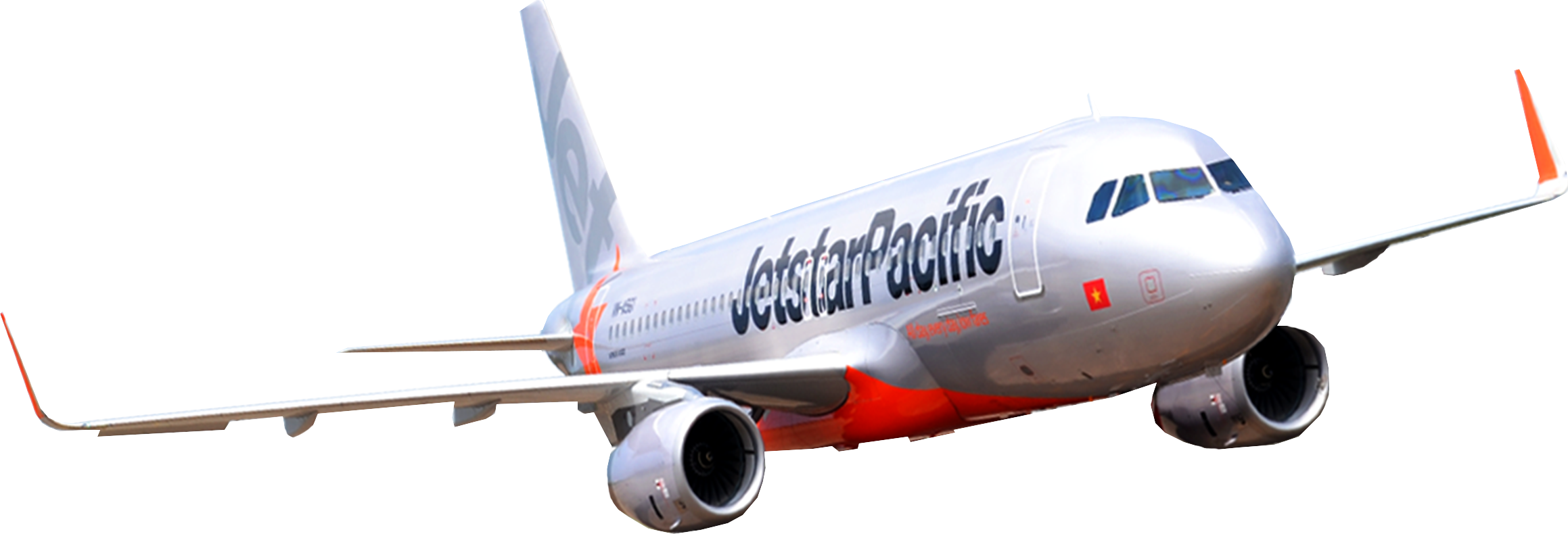 ベトナム世界遺産宝庫探訪紀行6日間（ユニット）
６３０ドル～世界遺産、感動のハロン湾・陸のハロン湾・チャム族の聖地ミーソン遺跡・ベトナム最後のフエ院王朝・旧日本人街ホイアン自然遺産や歴史遺産をご案内致します。●入場観光◎下車観光※チャンアンのボートクルーズが天候等により欠航の場合、代替観光はバイディン寺になります。食 事	朝食5　昼食4夕食4ガイド	日本語ガイド車 輌	専用車航空券	ジェットスターパシフィック航空ハノイ線エコノミークラス（受託手荷物20㎏以内のみ）その他	国内線・空港税・個人的性質とチップの費用は含みません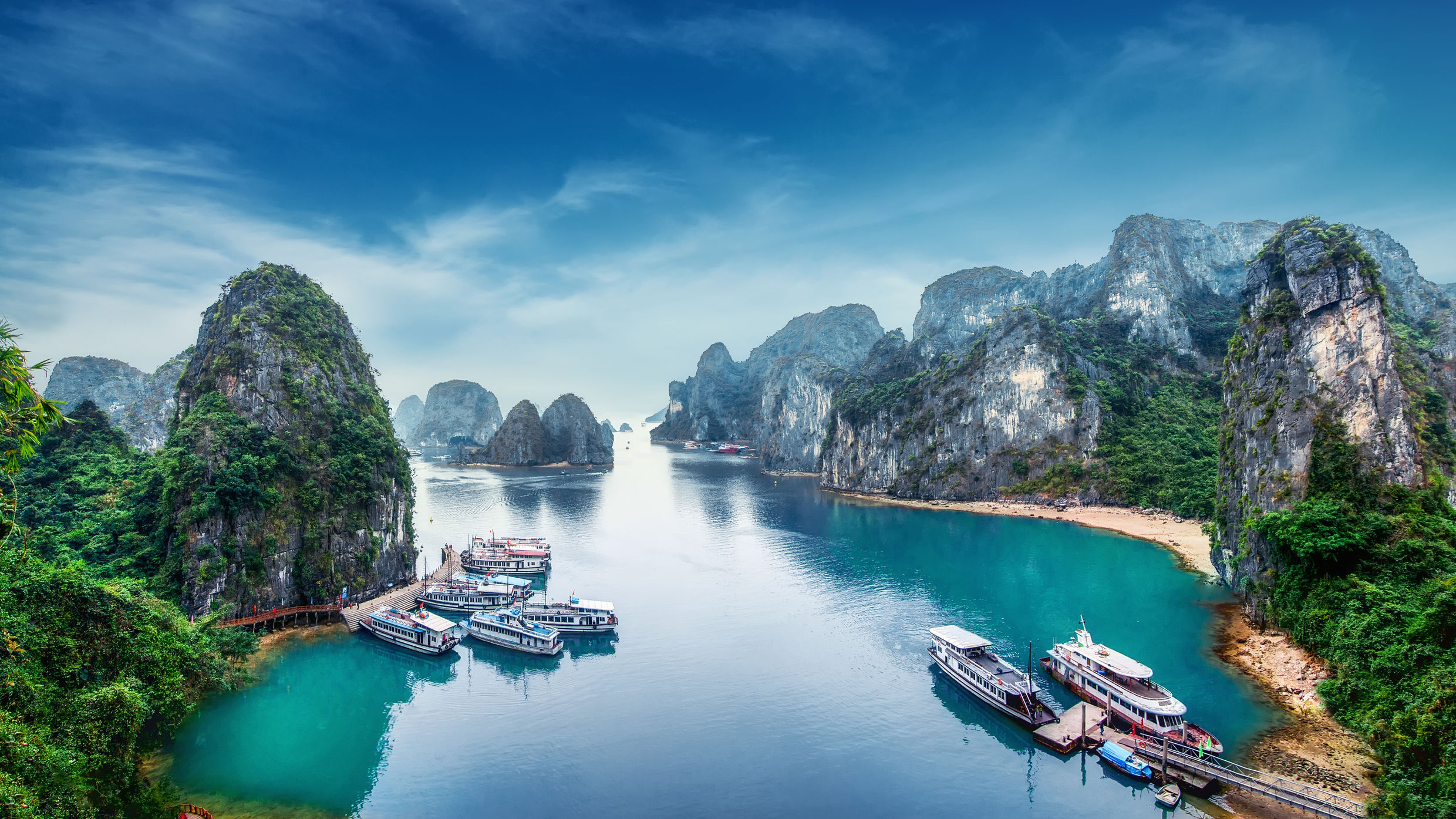 【ベトナム世界遺産宝庫探訪紀行6日間】4月出発：11/13/15/18/20/21/25/275月出発：2/4/6/9/11/13/16/18/20/23/25/27/306月出発：1/3/6/8/10/13/15/17/20/22/24/27/297月出発：1/4/6/8/11/13/15/18/208月出発：1/3/5/17/19/22・・・・下記料金に3000円、 24/26/29/31 2000円増し9月出発：2/5/7/9/12/14/16/19/21/23/26/28/30※注意：上期期間の国際線税金は別途９０usd、ハノイ/ダナンの国内線は50USDになります。10名以下の場合は、お一人様に90ドル追加を致しますが手配できない場合もございます。日程月日曜都市内容朝昼夕1水金日BL621KIX/HAN22:15/00:40ノイバイ国際空港到着後、専用車にてホテルへ（月・水・金・日）ハノイ泊2木土月HAN/HALONGハノイ市内観光（下車）15:10◎文廟、15:30◎タンロン城、16:00◎ホーチミン廟&◎一柱寺、16:20民芸品店（約30分）17:10夕食：ベトナム料理18:15車にてハロン湾へ20:15 トレイ（10分）21:30-22:00ホテル着ハロン泊○○○3金日火HALONG/HAN08:00ハロン湾クルーズ。●ティエンクン洞窟。昼食：船上にて海鮮料理。11:30ハノイへ13:30 トイレ休憩場で30分 15:30バッチャン村見学。17:30夕食：※夕食：フォーと揚げ春巻きを含むベトナム料理 18:45-19:00ホテルチェックインハノイ泊○○○4土月水HAN/DADBL55716:00/17:2007:00ホテル発、ニンビンへ 08:00トレイ休憩 9:30世界遺産チャンアンクルーズ11:30-12:15昼食：コンチャイ等のニンビン名物 12:30-13:00 13:00ノイバイ空港へ15:00ノイバイ空港へ、ダナン空港到着後ホテルへ18:30 夕食ダナン料理 20:00　ホテルチェックインダナン泊○○○5日火木HUI/HOIAN8:00ホテル発 8:30●　カイデイン帝廟到着　（30分観光） 9:30　クルーズ　（１５分） 9:45　◎ティエンムー寺観光　（30分） 10:30●　王宮到着　（一時間観光）11:30　シクロ乗車　（15分） 12:00　昼食:ブンボーフエ等のフエ料理。 13:00　ダナンへ出発 15:00　トイレ休憩 15:30　ダナン市内観光（◎ダナン大聖堂、◎チャム彫刻博物館） 17:30　ホイアン到着 18:00　夕食：ベトナム料理 19:00夜の旧日本人街ホイアン散歩観光 21:00　ホテルへホイアン泊○○○6月水金DAD/KIXBL164月・水・金・日7:00　出発、ミーソン到着9:00　世界遺産ミーソン観光　（１時間） 10:00　ダナンへ12:00空港到着14:30/21:15○BLユニット（世界遺産宝庫探訪紀行）　10+020+025+0+SGLSUPクラス670645630140DLXクラス840830820240